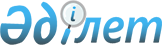 О внесении изменения в решение районного маслихата от 25 сентября 2014 года № 23-7 "Об утверждении правил проведения раздельных сходов местного сообщества и определения количества представителей жителей улицы, многоквартирного жилого дома для участия в сходе местного сообщества на территории города Кульсары"
					
			Утративший силу
			
			
		
					Решение Жылыойского районного маслихата Атырауской области от 15 сентября 2016 года № 5-3. Зарегистрировано Департаментом юстиции Атырауской области 06 октября 2016 года № 3630. Утратило силу решением Жылыойского районного маслихата Атырауской области от 20 декабря 2023 года № 10-6
      Сноска. Утратило силу решением Жылыойского районного маслихата Атырауской области от 20.12.2023 № 10-6 (вводится в действие по истечении десяти календарных дней после дня его первого официального опубликования).
      В соответствии с пунктом 6 статьи 39-3 Закона Республики Казахстан от 23 января 2001 года "О местном государственном управлении и самоуправлении в Республике Казахстан", со статьей 26 Закона Республики Казахстан от 6 апреля 2016 года "О правовых актах" районный маслихат РЕШИЛ:
      1. Внести в решение районного маслихата от 25 сентября 2014 года № 23-7 "Об утверждении правил проведения раздельных сходов местного сообщества и определения количества представителей жителей улицы, многоквартирного жилого дома для участия в сходе местного сообщества на территории города Кульсары" (зарегистрированное в реестре государственной регистрации нормативных правовых актов за № 3017, опубликовано в газете "Кен Жылой" 23 октября 2014 года) следующее изменение:
      в приложении утвержденном указанным решением:
      в пункте 10:
      слова "аппарат акима города" заменить словами "государственное учреждение "Аппарат акима города Кульсары районного значения"".
      2. Контроль за исполнением настоящего решения возложить на постоянную комиссию (Х.Жамалов) районного маслихата по вопросам социальной защиты населения, здравоохранения, образования, культуры, гендерной политики и по делам молодежи.
      3. Настоящее решение вступает в силу со дня государственной регистрации в органах юстиции, вводится в действие по истечении десяти календарных дней после дня его первого официального опубликования. 
					© 2012. РГП на ПХВ «Институт законодательства и правовой информации Республики Казахстан» Министерства юстиции Республики Казахстан
				
      Председатель V сессиирайонного маслихата

А. Сисенов

      Секретарь районного маслихата

М. Кенганов
